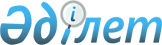 2016 жылға қоғамдық жұмыстарды ұйымдастыру туралы
					
			Күшін жойған
			
			
		
					Жамбыл облысы Жамбыл ауданы әкімдігінің 2015 жылғы 27 қарашадағы № 684 қаулысы. Жамбыл облысы Әділет департаментінде 2015 жылғы 21 желтоқсанда № 2865 болып тіркелді. Күші жойылды - Жамбыл облысы Жамбыл ауданының әкімдігінің 2016 жылғы 30 мамырдағы № 260 қаулысымен      Ескерту. Күші жойылды - Жамбыл облысы Жамбыл ауданының әкімдігінің 30.05.2016 № 260 қаулысымен.

      РҚАО-ның ескертпесі.

      Құжаттың мәтінінде түпнұсқаның пунктуациясы мен орфографиясы сақталған.

      "Халықты жұмыспен қамту туралы" Қазақстан Республикасының 2001 жылғы 23 қаңтардағы Заңының 20 бабына, "Қазақстан Республикасындағы жергілікті мемлекеттік басқару және өзін-өзі басқару туралы" Қазақстан Республикасының 2001 жылғы 23 қаңтардағы Заңының 31 бабына және "Халықты жұмыспен қамту туралы" Қазақстан Республикасының 2001 жылғы 23 қаңтардағы Заңын іске асыру жөніндегі шаралар туралы" Қазақстан Республикасы Үкіметінің 2001 жылғы 19 маусымдағы № 836 қаулысымен бекітілген "Қоғамдық жұмыстарды ұйымдастыру мен қаржыландырудың ережесіне" сәйкес, жұмыссыздар үшін қоғамдық жұмыстарды ұйымдастыру мақсатында Жамбыл ауданының әкімдігі ҚАУЛЫ ЕТЕДІ:

      1. Қосымшаға сәйкес ұйымдардың тізбелері, қоғамдық жұмыстардың түрлері, көлемі мен нақты жағдайлары, қатысушылардың еңбегіне төленетін ақының мөлшері және оларды қаржыландыру көздері бекітілсін, қоғамдық жұмыстарға сұраныс пен ұсыныс айқындалсын.

      2. "Жамбыл ауданы әкімдігінің жұмыспен қамту және әлеуметтік бағдарламалар бөлімі" коммуналдық мемлекеттік мекемесі Қазақстан Республикасының қолданыстағы заңнамасына сәйкес қоғамдық жұмыстарды ұйымдастыруды қамтамасыз етсін.

      3. Осы қаулының орындалуын бақылау аудан әкімінің орынбасары Үміткен Қапанқызы Наймановаға жүктелсін.

      4. Осы қаулы әділет органдарында мемлекеттік тіркелген күннен бастап күшіне енеді, оның алғашқы ресми жарияланған күннен кейін күнтізбелік он күн өткен соң қолданысқа енгізіледі және 2016 жылдың 1 қаңтарынан туындайтын қатынастарға таралады.

 Ұйымдардың тiзбелерi, қоғамдық жұмыстардың түрлерi, көлемi мен нақты жағдайлары, қатысушылардың еңбегiне төленетiн ақының мөлшерi және оларды қаржыландыру көздерi, қоғамдық жұмыстарға сұраныс пен ұсыныс
					© 2012. Қазақстан Республикасы Әділет министрлігінің «Қазақстан Республикасының Заңнама және құқықтық ақпарат институты» ШЖҚ РМК
				
      Аудан әкімі

М. Мұсаев
Жамбыл ауданы әкімдігінің
2015 жылғы 27 қараша
№ 684 қаулысына қосымша№

Ұйымның атауы

Қоғамдық жұмыстардың түрлерi

Қоғамдық жұмыстардың көлемi мен нақты жағдайлары

Қатысушылар-дың еңбегіне төленетін ақының мөлшері және оларды қаржыландыру, теңге

Сұраныс

Ұсыныс

1

"Жамбыл облысы Жамбыл ауданы әкімінің аппараты" коммуналдық мемлекеттік мекемесі

Республикалық және аймақтық іс-шараларын өткізуге жәрдемдесу

Толық емес жұмыс күні жағдайында және икемді кесте бойынша

34288

Жергілікті бюджет

4

4

2

Жамбыл облысы Жамбыл ауданы "Аса ауылдық округі әкімінің аппараты" коммуналдық мемлекеттік мекемесі

Ауылдық округтің аймағын санитарлық тазалау, көркейту және көгалдандыруға жәрдемдесу

Толық емес жұмыс күні жағдайында және икемді кесте бойынша

34288

Жергілікті бюджет

50

50

3

Жамбыл облысы Жамбыл ауданы "Айшабибі ауылдық округі әкімінің аппараты" коммуналдық мемлекеттік мекемесі

Ауылдық округтің аймағын санитарлық тазалау, көркейту және көгалдандыруға жәрдемдесу

Толық емес жұмыс күні жағдайында және икемді кесте бойынша

34288

Жергілікті бюджет

10

10

4

Жамбыл облысы Жамбыл ауданы "Ақбастау ауылдық округі әкімінің аппараты" коммуналдық мемлекеттік мекемесі

Ауылдық округтің аймағын санитарлық тазалау, көркейту және көгалдандыруға жәрдемдесу

Толық емес жұмыс күні жағдайында және икемді кесте бойынша

34288

Жергілікті бюджет

 

6

6

5

Жамбыл облысы Жамбыл ауданы "Ақбұлым ауылдық округі әкімінің аппараты" коммуналдық мемлекеттік мекемесі

Ауылдық округтің аймағын санитарлық тазалау, көркейту және көгалдандыруға жәрдемдесу

Толық емес жұмыс күні жағдайында және икемді кесте бойынша

34288

Жергілікті бюджет

6

6

6

Жамбыл облысы Жамбыл ауданы "Бесағаш ауылдық округі әкімінің аппараты" коммуналдық мемлекеттік мекемесі

Ауылдық округтің аймағын санитарлық тазалау, көркейту және көгалдандыруға жәрдемдесу

Толық емес жұмыс күні жағдайында және икемді кесте бойынша

34288

Жергілікті бюджет

10

10

7

Жамбыл облысы Жамбыл ауданы "Гродиково ауылдық округі әкімінің аппараты" коммуналдық мемлекеттік мекемесі

Ауылдық округтің аймағын санитарлық тазалау, көркейту және көгалдандыруға жәрдемдесу

Толық емес жұмыс күні жағдайында және икемді кесте бойынша

34288

Жергілікті бюджет

10

10

8

Жамбыл облысы Жамбыл ауданы "Ерназар ауылдық округі әкімінің аппараты" коммуналдық мемлекеттік мекемесі

Ауылдық округтің аймағын санитарлық тазалау, көркейту және көгалдандыруға жәрдемдесу

Толық емес жұмыс күні жағдайында және икемді кесте бойынша

34288

Жергілікті бюджет

4

4

9

Жамбыл облысы Жамбыл ауданы "Жамбыл ауылдық округі әкімінің аппараты" коммуналдық мемлекеттік мекемесі

Ауылдық округтің аймағын санитарлық тазалау, көркейту және көгалдандыруға жәрдемдесу

Толық емес жұмыс күні жағдайында және икемді кесте бойынша

34288

Жергілікті бюджет

6

6

10

Жамбыл облысы Жамбыл ауданы "Көлқайнар ауылдық округі әкімінің аппараты" коммуналдық мемлекеттік мекемесі

Ауылдық округтің аймағын санитарлық тазалау, көркейту және көгалдандыруға жәрдемдесу

Толық емес жұмыс күні жағдайында және икемді кесте бойынша

34288

Жергілікті бюджет

6

6

11

Жамбыл облысы Жамбыл ауданы "Қаракемер ауылдық округі әкімінің аппараты" коммуналдық мемлекеттік мекемесі

Ауылдық округтің аймағын санитарлық тазалау, көркейту және көгалдандыруға жәрдемдесу

Толық емес жұмыс күні жағдайында және икемді кесте бойынша

34288

Жергілікті бюджет

4

4

12

Жамбыл облысы Жамбыл ауданы "Қызылқайнар ауылдық округі әкімінің аппараты" коммуналдық мемлекеттік мекемесі

Ауылдық округтің аймағын санитарлық тазалау, көркейту және көгалдандыруға жәрдемдесу

Толық емес жұмыс күні жағдайында және икемді кесте бойынша

34288

Жергілікті бюджет

6

6

13

Жамбыл облысы Жамбыл ауданы "Қаратөбе ауылдық округі әкімінің аппараты" коммуналдық мемлекеттік мекемесі

Ауылдық округтің аймағын санитарлық тазалау, көркейту және көгалдандыруға жәрдемдесу

Толық емес жұмыс күні жағдайында және икемді кесте бойынша

34288

Жергілікті бюджет

6

6

14

Жамбыл облысы Жамбыл ауданы "Қарой ауылдық округі әкімінің аппараты" коммуналдық мемлекеттік мекемесі

Ауылдық округтің аймағын санитарлық тазалау, көркейту және көгалдандыруға жәрдемдесу

Толық емес жұмыс күні жағдайында және икемді кесте бойынша

34288

Жергілікті бюджет

4

4

15

Жамбыл облысы Жамбыл ауданы "Пионер ауылдық округі әкімінің аппараты" коммуналдық мемлекеттік мекемесі

Ауылдық округтің аймағын санитарлық тазалау, көркейту және көгалдандыруға жәрдемдесу

Толық емес жұмыс күні жағдайында және икемді кесте бойынша

34288

Жергілікті бюджет

4

4

16

Жамбыл облысы Жамбыл ауданы "Полатқосшы ауылдық округі әкімінің аппараты" коммуналдық мемлекеттік мекемесі

 

Ауылдық округтің аймағын санитарлық тазалау, көркейту және көгалдандыруға жәрдемдесу

Толық емес жұмыс күні жағдайында және икемді кесте бойынша

34288

Жергілікті бюджет

10

10

17

Жамбыл облысы Жамбыл ауданы "Тоғызтарау ауылдық округі әкімінің аппараты" коммуналдық мемлекеттік мекемесі

Ауылдық округтің аймағын санитарлық тазалау, көркейту және көгалдандыруға жәрдемдесу

Толық емес жұмыс күні жағдайында және икемді кесте бойынша

34288

Жергілікті бюджет

6

6

18

Жамбыл облысы Жамбыл ауданы "Өрнек ауылдық округі әкімінің аппараты" коммуналдық мемлекеттік мекемесі

Ауылдық округтің аймағын санитарлық тазалау, көркейту және көгалдандыруға жәрдемдесу

Толық емес жұмыс күні жағдайында және икемді кесте бойынша

34288

Жергілікті бюджет

6

6

19

"Жамбыл облысы Жамбыл ауданы әкімдігінің "Дене шынықтыру және спорт бөлімі" коммуналдық мемлекеттік мекемесі

Аудан аймағын санитарлық тазалау, көркейту және көгалдандыруға жәрдемдесу

Толық емес жұмыс күні жағдайында және икемді кесте бойынша

34288

Жергілікті бюджет

6

6

20

"Жамбыл облысы Жамбыл ауданы әкімдігінің жұмыспен қамту және әлеуметтік бағдарламалар бөлімі" коммуналдық мемлекеттік мекемесі

Республикалық және аймақтық іс-шараларын өткізуге жәрдемдесу

Толық емес жұмыс күні жағдайында және икемді кесте бойынша

34288

Жергілікті бюджет

4

4

21

"Жамбыл облысы Жамбыл ауданы әкімдігінің мәдениет және тілдерді дамыту бөлімінің "Аудандық мәдениет үйі" коммуналдық мемлекеттік қазыналық кәсіпорны

Аудан аймағын санитарлық тазалау, көркейту және көгалдандыруға жәрдемдесу

Толық емес жұмыс күні жағдайында және икемді кесте бойынша

34288

Жергілікті бюджет

4

4

22

Жамбыл облысы Жамбыл ауданы әкімдігінің "Аса-Су"шаруашылық жүргізу құқығындағы коммуналдық мемлекеттік кәсіпорны

Аудан аймағын санитарлық тазалау, көркейту және көгалдандыруға жәрдемдесу

Толық емес жұмыс күні жағдайында және икемді кесте бойынша

34288

Жергілікті бюджет

4

4

23

Жамбыл облысы Жамбыл ауданы әкімдігінің "Орталықтандырылған кітапханалар жүйесі" коммуналдық мемлекеттік мекемесі

Аудан аймағын санитарлық тазалау, көркейту және көгалдандыруға жәрдемдесу

Толық емес жұмыс күні жағдайында және икемді кесте бойынша

34288

Жергілікті бюджет

4

4

Барлығы:

180

180

